Helene Schjerfbeck 10.7Helene Schjerfbeck föddes 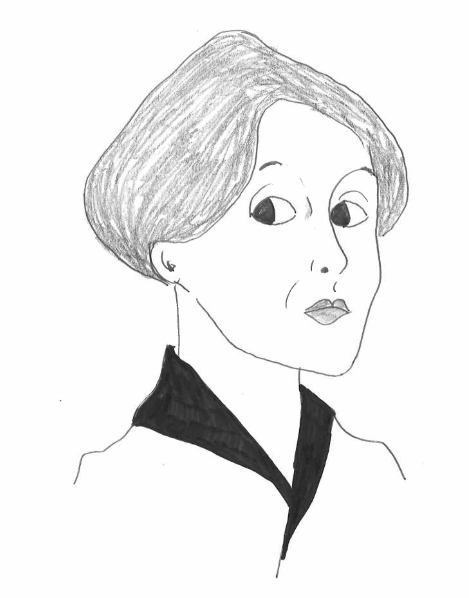 den 10 juli 1862 i Helsingfors. När hon var 4 år ramlade hon i trappan och skadade sin höft. Familjen hade inte råd med läkareså Helene haltade resten av sitt liv och hade ofta värk i höften.Hon kunde inte gå i vanlig skola,så hon fick en privatlärare.Läraren märkte att Helene var begåvad.Helene fick stipendium och åkte till Paris för att studera konst.Tillsammans med sina vänner njöt hon av livet som konstnär.I Paris fick hon en guldmedalj för sin mest kända tavla ”Konvalescenten”.Helene kom tillbaka till Finland.Hon tyckte om havet och naturen. Helene betraktade ofta människor och målade många porträtt av alldeles vanliga människor.Vad minns du om Helene Schjerfbeck?Helene Schjerfbeck var en 	A  jorden runt-resenärB  konstnärC  författareEn konvalescent är en person som håller på att bli frisk. ”Konvalescenten” var A  en tavlaB  en höftskadaC  ett annat namn på HeleneAnvänd din telefon eller en dator. Skriv in sökorden Schjerfbeck och Konvalescenten i en sökmotor. Hur ser tavlan ut?Vad betyder ordenbildkonst ____________________________________stipendium ___________________________________porträtt _____________________________________Paris är Frankrikes huvudstad. Kan du andra huvudstäder?_________________________________________________________________________________________________________________________________